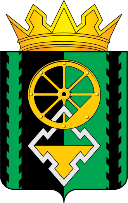 Российская ФедерацияКемеровская область - КузбассАдминистрация Яйского муниципального округа  ПОСТАНОВЛЕНИЕ пгт. ЯяВ соответствии с Федеральным законом от 06.10.2003 №131-ФЗ «Об общих принципах организации местного самоуправления»,   Федеральным законом от 29.12.2012 N 273-ФЗ "Об образовании в Российской Федерации"  Администрация Яйского муниципального округа постановляет:	1.Провести реконструкцию здания муниципального бюджетного общеобразовательного учреждения "Яйская основная общеобразовательная школа № 3" (МБОУ "Яйская оош № 3"), расположенного по адресу: 652100, Российская Федерация, Кемеровская область, Яйский район, п.г.т. Яя, ул. Озерная, 3". 	1.1.Функциональное назначение объекта- общеобразовательная организация основного общего образования, общеобразовательная школа предназначена для осуществления образовательного процесса в соответствии с образовательными программами двух ступеней образования: первая ступень - начальное общее образование (нормативный срок освоения 4 года); вторая ступень - основное общее образование (нормативный срок освоения 5-6 лет), рассчитанная на 480 мест.	1.2. Сметная стоимость объекта капитального строительства "Реконструкция здания муниципального бюджетного общеобразовательного учреждения "Яйская основная общеобразовательная школа № 3" (МБОУ "Яйская оош № 3"), расположенного по адресу: 652100, Российская Федерация, Кемеровская область, Яйский район, п.г.т. Яя, ул.Озерная, 3" составляет – 534,4 млн руб. 		1.3.Планируемый срок ввода  в эксплуатацию реконструкции объекта  капитального строительства- 29.08.2025 года.Распределение по годам сметной стоимости реконструкции объекта капитального строительства:2024 год- 194871,5 тыс. руб.         2025 год- 339569,0 тыс. руб.	2. Определить главным распорядителем бюджетных средств Управление образования администрации Яйского муниципального округа (С.В. Юдина).	3. Определить заказчиком по проведению работ по  реконструкции объекта  капитального строительства - МБОУ "Яйская оош № 3" (О.В.Егорова).	4. Контроль за исполнением настоящего постановления возложить на заместителя главы Яйского муниципального округа по ЖКХ, транспорту, связи и строительству О.В.Шкребтий, заместителя главы Яйского муниципального округа по социальным вопросам  Ю.Н.Кравчука.	5. Настоящее постановление обнародовать на информационных стендах нормативных правовых актов в помещениях администрации Яйского муниципального округа и разместить на официальном сайте администрации Яйского муниципального округа https://adm-yaya.ru/ в информационно-телекоммуникационной сети «Интернет».	5. Настоящее постановление вступает в силу со дня его обнародования и распространяет свое действие на правоотношения, возникшие с 01.01.2024 г.Врио главы Яйского муниципального округа				             	Е.В. РеймерГотовил:                     Муравьева Л.В.Согласовано:               Юдина С.В.                                     Бобкова О.А.                                     Степанова Н.Н.                                     Шкребтий О.В.                                     Пустовитова А.В.	от19февраля 2024 №189О проведении реконструкции здания МБОУ "Яйская оош № 3", расположенного по адресу: 652100, Российская Федерация, Кемеровская область, Яйский район, пгт. Яя, ул.Озерная, 3"на период 2024-2025 гг.